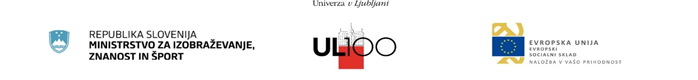 KARIERNI DNEVI UL PRAVNA FAKULTETA  april - maj 2019Organizacija: za KC UL  dr. Sabina Ž. Žnidaršič, karierna svetovalka za UL PF, sabina.znidarsic-zagar@uni-lj.sip.s.!!!PROGRAM BOMO DOPOLNJEVALI Z NOVIMI DOGODKI, ZATO SPREMLJAJTE NAŠA OBVESTILA!!!TERMINPROSTORTEMAVSEBINAIZVAJALKAIZVAJALECPRIJAVA12. 4. 20169.00 - 11.30Podiplomski seminarDelavnica:Spremembe na trgu dela in naše mesto na njemRazvoj znanosti in tehnologije korenito spreminjajo celotno družbo in s tem trg dela ter vlogo posameznika na njem. Že tradicionalni poklici zaradi sprememb izginjajo, nastajajo novi, ali pa se vsebina njihovega dela korenito spreminja, kar velja tudi za pravniške poklice. Kako se na nove pogoje sodelovanj in strokovnega dela pripraviti, kakšno je novo razumevanje  in pomen dela za posameznika in družbo, je le del vprašanj, na katere bomo na delavnici iskali možne odgovore.Sabina Žnidaršič Žagar, karierna svetovalka UL PFPRIJAVITE SE TUKAJ18. 4. 201913.00 – 14.30Podiplomski seminarPredstavitevCentra za izobraževanje v pravosodjuKako do Državnega pravosodnega izpitaNa dogodku boste lahko spoznali:  

1. delovanje Centra za izobraževanje v pravosodju, 

2. poti do pravniškega državnega izpita.Predstavitev bo vodila Barbara Merlak, sekretarka.PRIJAVITE SE TUKAJ19. 4. 20199.00 – 11.30Podiplomski seminarDelavnica:Kako pripraviti kar najbolj učinkovito pisno predstavitev (CV, motivacijsko pismo, CV-vizitka)?CV klinika.CV v teoriji in praksi:Kako pripraviti CV, da bo kar najbolj učinkovito predstavil vaše prednosti in posebnosti;Pregled in strokovni komentar na vaš CVPo delavnici boste v okviru cv-klinike imeli možnost pregleda vašega cv-ja.Sabina Žnidaršič Žagar, karierna svetovalka UL PFPRIJAVITE SE TUKAJ23. 4. 20198.30 – 12. 30Seminar 1Delavnica pravniškega praktikuma:Z odvetnico Ljubo Zupančič Čokert, odvetniška pisarna Miro Senica in odvetnikiNa delavnici boste pod vodenjem odvetnice, priznane strokovnjakinje na področju delovne zakonodaje, go. Ljube Zupančič Čokert spoznavalki konkretno problematiko s področja gospodarskega, delovnega in odškodninskega prava.Strokovni sodelavci odvetniške pisarne Miro Senica in odvetnikiPRIJAVITE SE TUKAJ24. 4. 20199.00 – 12.00Delavnica pravniškega praktikuma:Z odvetnikom Petrom Mercem, Lemur legalŠtudij prava omogoča raznovrstne kasnejše zaposlitve. Možnosti, ki se odpirajo je vedno več. Vendar je danes potrebno imeti raznovrstno znanje. Ne samo glede prava, pač pa tudi glede drugih področij, recimo osnov ekonomije, osnov določene tehnologije, psihologije, itd. Le tako lahko danes v digitalni dobi pravnik uspešno svetuje svojim strankamStrokovni sodelavci OP Lemur LegalPRIJAVITE SE TUKAJ26. 4. 20169.00 – 11.30Podiplomski seminarDelavnica:Zaposlitveni razgovor – trenutek odločitve!Kako potekajo zaposlitveni razgovori, kaj vse je pomembno, da opravimo pred samim srečanjem z bodočimi sodelavci, kako se na razgovor pripraviti, kaj obleči, kako se na razgovoru obnašati, kaj povedati in kaj vprašati…?Sabina Žnidaršič Žagar, karierna svetovalka UL PFPRIJAVITE SE TUKAJ10. 5. 20199.00 – 11.30Podiplomski seminarPredavanje: Na robu kibernetske vojne: pravni vidiki vojaških operacij v kibernetskem prostoruOb prelomu tisočletja se je počasi začelo krepiti prepričanje, da kibernetski prostor predstavlja varnostno grožnjo, ki ne bo le spremenila prihodnosti mednarodnih konfliktov, ampak bo v temeljih zamajala mednarodne odnose, kot smo jih poznali do tedaj. Mednarodna skupnost se je pripravljala na kibernetski napad apokaliptičnih razsežnosti, ki bo prizadel kritično infrastrukturo, ohromil gospodarstvo in zahteval smrtne žrtve. Človeštvo se je znašlo na robu kibernetske vojne. Vendar se kibernetska vojna ni zgodila in verjetnost, da bo do nje prišlo v bližnji prihodnosti, je izredno majhna. Obenem pa smo priča številnim kibernetskim napadom nižje intenzitete, ki prav tako pomembno vplivajo na geopolitične odnose med državami. Kako torej delovanje držav v kibernetskem prostoru ureja mednarodno pravo?Pika Šarf, mlada raziskovalka, Inštitut za kriminologijo, pri UL PFPodročja raziskovanja: kazensko pravo in tehnologija, kibernetska kriminaliteta, varstvo zasebnosti in osebnih podatkov.PRIJAVITE SE TUKAJ17. 5. 20199.00 – 11.30Podiplomski seminarDelavnica:Spoznavanje sebe, svojih lastnosti, potencialov in potreb s pomočjo psiholoških vprašalnikov za uspešnejše vodenje svoje kariere.Kakšen je moj temperament, moj lokus kontrole (kaj to sploh je?!), kaj mi je pri sodelovanju najpomembnejše, zakaj in kdaj sem pripravljen najbolje sodelovati, katere so tiste moje notranje motivacijske točke, ki jih je dobro spodbuditi, da bom pri delu kar najboljši…?Sabina Žnidaršič Žagar, karierna svetovalka KC PFPRIJAVITE SE TUKAJ